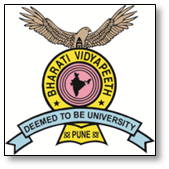 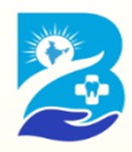 EC No……………………………………………(For office use only)Format of Reviewers Comment (IEC Member)                                               Date:Tittle of the project:  _______________________________________________________________________________________________________________________________________Name of the student/ P.I: ____________________________________________________Name of the department: _____________________________________________________Any other comments of the Reviewer: Name and Signature of the IEC member: Sr NoApprovedNot ApprovedSuggestions1Overview of research/ Background2Aims and objectives3Study design/ Methodology4Recruitment procedures of research participant5Assessment of Efficacy6Statistical Analysis7Assessment of safety of research participants8Expected risks and benefits to research participants mentioned9Compensation offered in case of risk10Drug study specific requirements11Procedures for informed consent form/ and patient information sheet.12Ensuring Confidentiality